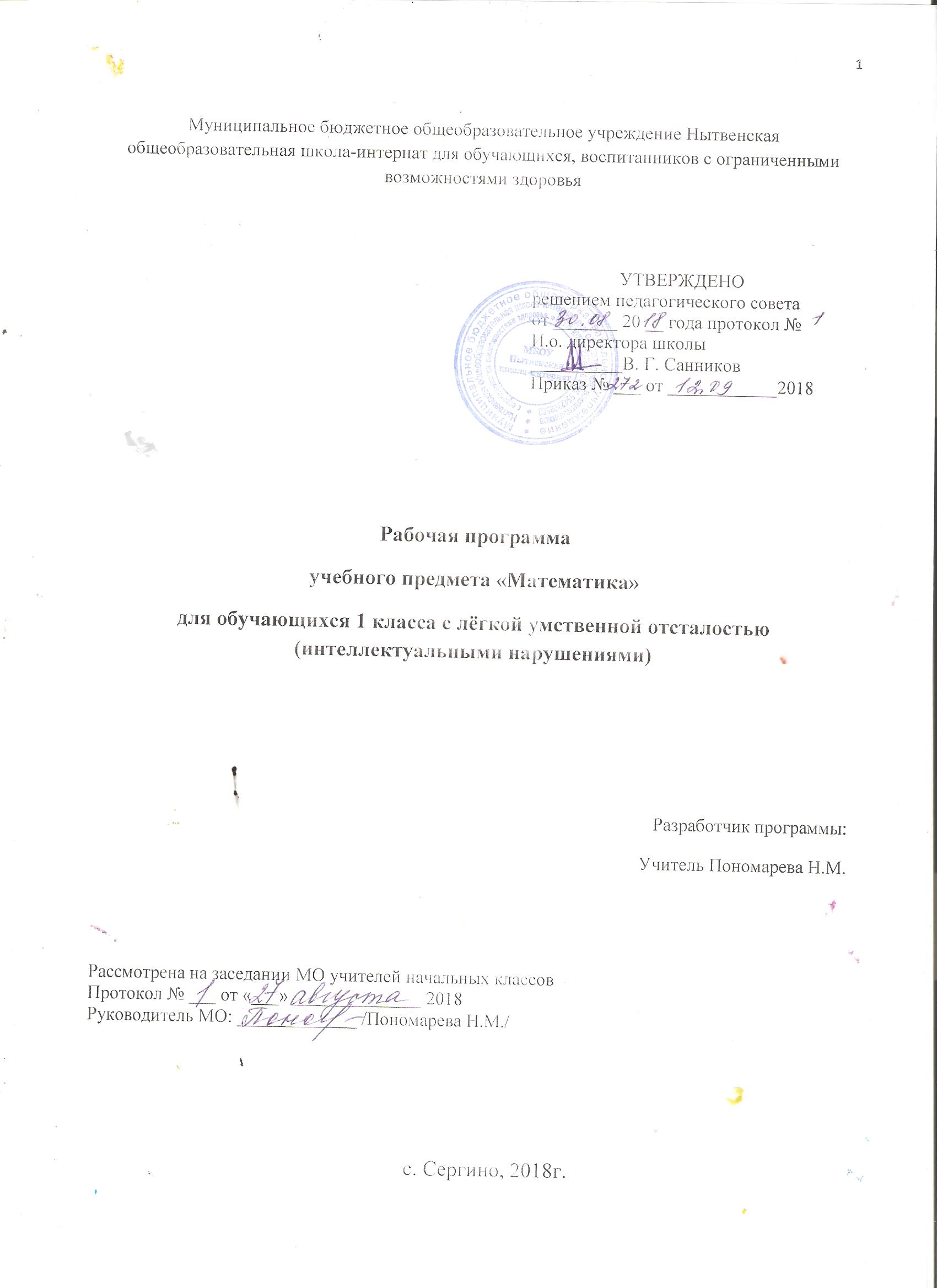 СодержаниеПояснительная  запискаПрограмма учебного предмета «Математика» для обучающихся 1 класса  с лёгкой умственной отсталостью (интеллектуальными нарушениями)  составлена на основе нормативно-правовых документов и инструктивно-методических материалов:- Федеральный государственный образовательный стандарт образования обучающихся с умственной отсталостью (интеллектуальными нарушениями) (утвержден приказом Минобрнауки России от 19 декабря 2014 г. № 1599, зарегистрирован в Минюсте России 03 февраля 2015 г., регистрационный номер 35850);-  Примерная адаптированная основная общеобразовательная программа образования обучающихся с умственной отсталостью (интеллектуальными нарушениями) (одобрена  решением  федерального  учебно-методического объединения по общему образованию, протокол  от 22.12.2015 г. №4 /15);- Приказ Министерства образования и науки РФ от 31.03.2014 № 253 года «Об утверждении федерального перечня учебников, рекомендованных  к использованию при реализации имеющих государственную аккредитацию образовательных программ начального общего, основного общего, среднего общего образования»; -Приказ Министерства образования и науки РФ  от 21.04.2016 № 459 «О внесении изменений в федеральный перечень  учебников,  рекомендованный при реализации  имеющих государственную аккредитацию образовательных программ начального общего, основного общего, среднего общего образования, утвержденный  приказом Министерства образования и науки РФ от 31.03.2014 № 253 года»;  - Приказ Министерства образования и науки РФ № 535 от 08. 06. 2017 г. «О внесении изменений в федеральный перечень учебников, рекомендованный при реализации  имеющих государственную аккредитацию образовательных программ начального общего, основного общего, среднего общего образования, утвержденный  приказом Министерства образования и науки РФ от 31.03.2014 № 253 года»;  — Адаптированная основная общеобразовательная программа образования   обучающихся с лёгкой умственной отсталостью (интеллектуальными нарушениями) МБОУ Нытвенской общеобразовательной школы-интернат для обучающихся, воспитанников с ограниченными возможностями здоровья;— и иные нормативно-правовые акты, регламентирующие образовательную деятельность.Математика является одним из ведущих общеобразовательных предметов  в  образовательных организациях, осуществляющих  обучение учащихся  с умственной отсталостью (интеллектуальными нарушениями).   Основной  целью обучения математике  является подготовка  обучающихся этой категории к жизни в современном обществе и овладение доступными профессионально – трудовыми навыками. подготовить учащихся с отклонениями в интеллектуальном развитии к жизни и овладению доступными профессионально-трудовыми навыками. Обучение математике носит практическую направленность и тесно связано с другими учебными предметами, жизнью, учит использовать математические знания в нестандартных ситуациях.Основные задачи, стоящие перед курсом математики в 1 классе, направлены на достижение личностных и предметных результатов освоения АООП, и заключаются в следующем:- формирование у обучающихся системы начальных математических знаний и умений, развитие способности их использования при решении соответствующих возрасту жизненных задач из ближайшего социального окружения;- коррекция и развитие познавательной деятельности обучающихся с легкой умственной отсталостью (интеллектуальными нарушениями) средствами математики с учетом их индивидуальных возможностей;- личностное развитие обучающихся, основанное на принятии новой для них социальной роли ученика и включение в образовательную деятельность  на основе интереса к содержанию и организации процесса изучения математики.Реализация в образовательной деятельности указанных целей и задач образовательно-коррекционной работы обеспечит достижение планируемых результатов освоения АООП (вариант 1) в предметной области «Математика».  2. Общая характеристика учебного предмета
     Содержание обучения математике в 1 классе представлено в примерной рабочей программе разделами «Пропедевтика» (данный раздел является обязательным для изучения обучающимися, осваивающими АООП в соответствии с учебным планом для I -  IV классов), «Нумерация», «Единицы измерения», «Арифметические действия», «Арифметические задачи», «Геометрический материал».  Основное математическое содержание пропедевтического периода состоит в формировании (уточнении, развитии) элементарных математических представлений о величине, количестве, форме предметов, а также пространственных и временных представлений.За период обучения  в 1 классе обучающиеся познакомятся с числами в пределах 10, научатся их читать и записывать. У них будут сформированы представления о числе как результате счета. Обучающиеся овладеют способами получения чисел первого десятка; получат представление о числовом ряде, месте каждого числа в числовом ряду; научатся считать в пределах 10; овладеют приемами сравнения предметных совокупностей и чисел. Обучающиеся научатся выполнять сложение и вычитание чисел в пределах 10; узнают о  связях между сложением и вычитанием, познакомятся с переместительным свойством сложения. Программа предусматривает ознакомление обучающихся с величинами (стоимость, длина, масса, вместимость (емкость), время). Обучающиеся познакомятся с отдельными единицами измерения указанных величин, доступными для данного уровня математического развития (сантиметр (1 см), рубль (1 р.), копейка (1 к.), килограмм (1 кг), литр (1 л), сутки (1 сут.), неделя (1 нед.); овладеют первоначальными навыками измерения величин с помощью измерительных приборов (линейка, весы, мерная кружка) и записью чисел, полученных при измерении одной мерой. Дети будут знать названия частей суток и дней недели, порядковый номер дней недели и их очередность. Особое место в программе по математике занимают арифметические задачи. В 1 классе предусмотрено обучение детей с легкой умственной отсталостью (интеллектуальными нарушениями) умению решать простые арифметические задачи, раскрывающие смысл арифметических действий сложения и вычитания:  на нахождение суммы и разности (остатка). Обучающиеся научатся ориентироваться в структуре арифметической задачи (выделять условие и вопрос задачи); на основе анализа взаимосвязи между числовыми данными, содержащимися в  задаче, выбирать соответствующий способ ее решения и реализовывать его; формулировать ответ задачи; составлять задачи на нахождение суммы, разности (остатка) по предложенному сюжету, готовому решению, краткой записи с использованием иллюстраций. Моделирование и иллюстрирование содержания отдельных задач поможет школьникам конкретизировать арифметические действия (сложение и вычитание) и осмыслить их.В программу по математике включен геометрический материал, который предусматривает ознакомление обучающихся с элементами наглядной геометрии. В процессе образовательной деятельности в 1 классе школьники с легкой умственной отсталостью (интеллектуальными нарушениями) научатся узнавать, называть, различать геометрические фигуры (точка, линия (прямая, кривая, отрезок), круг, квадрат, треугольник, прямоугольник, овал) и тела (шар, куб, брус); научатся вычерчивать треугольник, квадрат, прямоугольник по заданным точкам (вершинам) с помощью линейки; измерять длину отрезка и вычерчивать отрезок заданной длины.Главной специфической особенностью организации образовательной деятельности обучающихся с интеллектуальными нарушениями по изучению математики является коррекционная направленность обучения, предполагающая использование специальных методов, приемов и средств по ослаблению недостатков развития познавательной деятельности и всей личности ребенка в целом. Формирование новых математических знаний и умений, а также их закрепление следует проводить с использованием технологий, активизирующих познавательную деятельность обучающихся, способствующих коррекции и развитию у них приемов умственной деятельности (сравнить, проанализировать, обобщить, провести аналогию, выполнить классификацию объектов, установить причинно-следственные связи, выявить закономерность и пр.). Необходимо также средствами математики оказывать влияние на коррекцию и развитие у обучающихся памяти, внимания, речи, моторных навыков и пр., учитывая их индивидуальные особенности и возможности.При организации образовательной деятельности по изучению математики особое внимание следует уделить формированию у обучающихся с легкой умственной отсталостью базовых учебных действий (личностных, коммуникативных, регулятивных, познавательных). Базовые учебные действия, как подчеркнуто в ПрАООП, обеспечивают овладение содержанием учебного предмета, однако не обладают той степенью обобщенности, которая обеспечивает самостоятельность учебной деятельности и ее реализацию в изменяющихся учебных и внеучебных условиях. Рабочая программа по математике для 1 класса ориентирована на формирование у обучающихся базовых учебных действий, и обеспечивает формирование у обучающихся с легкой умственной отсталостью личностных, коммуникативных, регулятивных, познавательных учебных действий с учетом их возрастных особенностей. Базовые учебные действия формируются и реализуются в процессе изучения математики только в совместной деятельности педагога и обучающегося.Формирование личностных учебных действий у обучающихся в 1 классе должно обеспечить принятие ребенком новой для него роли ученика и включение в образовательную деятельность на основе интереса к ее содержанию и организации. Работа по этому направлению должна способствовать осознанию ребенком таких социальных ролей, как ученик, член семьи, одноклассник, друг; осмыслению социального окружения, своего места в нем; принятию соответствующих возрасту ценностей и социальных ролей; положительному отношению к окружающей действительности и готовности взаимодействия с ней. Помочь обучающимся лучше понять социальные роли и социальное окружение в процессе изучения математики возможно с помощью особого содержания математических заданий и арифметических задач, близкого к жизненному опыту детей. В этих целях сюжеты заданий и задач должны быть связаны с семьей и семейными отношениями, классом и отношениями «ученик (ученица) – учитель», «ученик – ученик» «ученик – класс», «учитель – класс», школой, городом или другим населенным пунктом, желательно знакомым ребенку. В результате включения в учебный процесс заданий и задач с подобным содержанием, у обучающихся возрастает интерес к изучению математики, укрепляются связи обучения с жизнью, развиваются способности использовать математические знания для решения соответствующих их возрасту жизненных задач. Работа над заданиями и задачами с тщательно подобранным «жизненным» содержанием будет способствовать духовно-нравственному развитию и воспитанию обучающихся, формированию начальных представлений о семейных ценностях,  бережном отношении к природе, своему здоровью, безопасном поведении в помещении и на улице. Подбор сюжетного содержания математических заданий и арифметических задач должен вестись в соответствии с планируемыми личностными результатами обучения, способствовать формированию у обучающихся социальных (жизненных) компетенций.Для формирования мотивационной стороны деятельности детей на начальном этапе обучения математике широко используются игровые технологии, а также положительная стимуляция (похвала, одобрение). Привитию интереса к математике и учению как деятельности в целом будет способствовать использование на уроках наглядности разных видов (предметной, иллюстративной, позже - символической). Необходимость организации учебного процесса на основе широкого применения наглядных средств обусловлена особенностями мыслительной деятельности обучающихся с легкой умственной отсталостью, у которых усвоение математических знаний и умений в начале школьного обучения происходит на наглядно-действенной основе. На уроках математики должна вестись систематическая работа по формированию у обучающихся таких личностных учебных действий, как самостоятельность в выполнении учебных заданий, поручений, понимание личной ответственности за свои поступки на основе представлений об этических нормах и правилах поведения. Выработка самостоятельных навыков деятельности у обучающихся с легкой умственной отсталостью – процесс трудоемкий и длительный, что обусловлено особенностями их психофизического развития. На уроках математики в 1 классе нужно предусмотреть планомерную и систематическую работу по данному направлению, постепенно расширяя зону самостоятельности детей в выполнении учебных заданий. В начале школьного обучения целесообразно предлагать обучающимся для самостоятельного выполнения лишь отдельные фрагменты учебного задания; позже - включать в урок математики задания, которые дети должны выполнить самостоятельно после предварительного разъяснения педагогом требования задания и совместного планирования деятельности.  Впоследствии можно предусматривать в учебном процессе задания, выполнение которых будет осуществляться ребенком полностью самостоятельно. Объем и содержание математических заданий, предлагаемых для самостоятельного выполнения, должны соответствовать возрастным и типологическим особенностям обучающихся, учитывать их индивидуальные возможности. Но учитель должен помнить, что многие дети с интеллектуальными нарушениями еще долгое время будут нуждаться в помощи педагога по организации их деятельности.При организации образовательной деятельности по изучению математики важно обеспечить формирование у обучающихся коммуникативных учебных действий, которые являются неотъемлемой составной частью базовых учебных действий.  На уроках математики в 1 классе нужно формировать у обучающихся знание правил общения с учителем и сверстниками, умение вступать в контакт, отвечать на вопросы учителя; использовать принятые ритуалы социального взаимодействия с одноклассниками и учителем; обращаться за помощью и принимать помощь; слушать и понимать инструкцию к учебному заданию; сотрудничать (конструктивно взаимодействовать) с учителем и сверстниками; доброжелательно относиться к учителю и сверстникам. Работу по формированию коммуникативных учебных действий следует начинать в пропедевтический период обучения математике и продолжать в течение всего обучения. Первоначально нужно научить детей с нарушением интеллектуального развития вслушиваться в слова учителя и других учеников, повторять их, отвечать на вопросы, рассказывать о выполненном учителем, одноклассниками или самим ребенком действии и о том, что планируется сделать, и т.п. Рабочая программа предусматривает овладение обучающимися математической терминологией, что также важно для формирования коммуникативных учебных действий. Учитывая, что речевое развитие детей с умственной отсталостью происходит со значительным отставанием от нормы и имеет специфические особенности,  математическая терминология вводится небольшими объемами, в соответствии с принципами научности и доступности. После знакомства с новым термином достаточно, если ребенок будет понимать использование этого термина в речи учителя. Требование использовать изученные математические термины в собственной речи должно предъявляться к обучающимся дифференцированно, с учетом их индивидуальных возможностей. При оформлении речевого высказывания с использованием математической терминологии ребенок оперирует обобщенными понятиями, это способствует коррекции и развитию его логического мышления. 3.Описание места учебного предмета в учебном планеУчебный предмет  «Математика»  изучается  с 1 по  4 класс  в объёме 507  учебных часов  за 4 года обучения:1 класс – в объёме 3  часов в неделю;2 класс – в объёме  4  часов в неделю;3 класс – в объёме  4  часов в неделю;4 класс – в объёме  4  часов в неделю.4. Личностные и предметные результаты освоения  учебного предметаРезультаты  освоения  обучающимися с  лёгкой умственной  отсталостью (интеллектуальными  нарушениями) АООП  оцениваются  как итоговые на момент  завершения  образования.Освоение  обучающимися АООП, которая  создана на основе ФГОС, предполагает достижение  ими двух видов результатов: личностных и предметных.Ведущее место принадлежит личностным результатам, поскольку именно они обеспечивают овладение комплексом социальных (жизненных) компетенций, овладение ими социокультурным опытом.Личностные результаты освоения АООП образования включают индивидуально-личностные качества и социальные (жизненные) компетенции обучающегося, социально значимые ценностные установки. К личностным результатам освоения АООП относятся: - осознание себя как гражданина России; формирование чувства гордости за свою Родину; -  воспитание уважительного отношения к иному мнению, истории и культуре других народов;-  сформированность адекватных представлений о собственных возможностях, о насущно необходимом жизнеобеспечении; - овладение начальными навыками адаптации в динамично изменяющемся и развивающемся мире; - овладение социально- бытовыми умениями, используемыми в повседневной жизни;- владение умениями коммуникации и принятыми нормами социального взаимодействия;- способность к осмыслению социального окружения, своего места в нем, принятие соответствующих возрасту ценностей и социальных ролей;- принятие и освоение социальной роли обучающегося, развитие мотивов учебной деятельности и формирование личностного смысла учения;- развитие умений сотрудничества с взрослыми и сверстниками в разных социальных ситуациях;- формирование эстетических потребностей, ценностей и чувств;- развитие этических чувств, доброжелательности и эмоционально- нравственной отзывчивости, понимания и сопереживания чувствам других людей;- формирование установки за безопасный, здоровый образ жизни, наличие мотивации к творческому труду, работе на результат, бережному отношению к материальным и духовным ценностям;- формирование готовности к самостоятельной жизни. 	Предметные результаты освоения АООП образования включают освоенные обучающимися знания и умения, специфичные для каждой предметной области, готовность их применения. Предметные результаты обучающихся с легкой умственной отсталостью (интеллектуальными нарушениями) не являются основным критерием при принятии решения о переводе обучающегося в следующий класс, но рассматриваются как одна из составляющих при оценке итоговых достижений. 	АООП определяет два уровня овладения предметными результатами: минимальный и достаточный.Достаточный  уровень освоения  предметных результатов не является  обязательным для всех обучающихся.Минимальный уровень является обязательным для большинства обучающихся с умственной отсталостью (интеллектуальными нарушениями). Вместе с тем, отсутствие достижения этого уровня отдельными обучающимися по отдельным предметам не является препятствием к получению ими образования по этому варианту программы. В том случае, если обучающийся не достигает минимального уровня овладения предметными результатами по всем или большинству учебных предметов, то по рекомендации психолого-медико-педагогической комиссии и с согласия родителей (законных представителей) Организация может перевести обучающегося на обучение по индивидуальному плану или на АООП (вариант 2).5. Содержание   учебного предметаПропедевтикаСвойства предметовПредметы, обладающие определенными свойствами: цвет, форма, размер (величина), назначение. Слова: каждый, все, кроме, остальные (оставшиеся), другие.Сравнение предметовСравнение двух предметов, серии предметов.Сравнение предметов, имеющих объем, площадь, по величине: большой, маленький, больше, меньше, равные, одинаковые по величине; равной, одинаковой, такой же величины.Сравнение предметов по размеру. Сравнение двух предметов: длинный, короткий (широкий, узкий, высокий, низкий, глубокий, мелкий, толстый, тонкий); длиннее, короче (шире, уже, выше, ниже, глубже, мельче, толще, тоньше); равные, одинаковые по длине (ширине, высоте, глубине, толщине); равной, одинаковой, такой же длины (ширины, высоты, глубины, толщины). Сравнение трех-четырех предметов по длине (ширине, высоте, глубине, толщине); длиннее, короче (шире, уже, выше, ниже, глубже, мельче, толще, тоньше); самый длинный, самый короткий (самый широкий, узкий, высокий, низкий, глубокий, мелкий, толстый, тонкий).Сравнение двух предметов по массе (весу): тяжелый, легкий, тяжелее, легче, равные, одинаковые по тяжести (весу), равной, одинаковой, такой же тяжести (равного, одинакового, такого же веса). Сравнение трех-четырех предметов по тяжести (весу): тяжелее, легче, самый тяжелый, самый легкий.Сравнение предметных совокупностей по количеству предметов, их составляющихСравнение двух-трех предметных совокупностей. Слова: сколько, много, мало, больше, меньше, столько же, равное, одинаковое количество, немного, несколько, один, ни одного.Сравнение количества предметов одной совокупности до и после изменения количества предметов, ее составляющих.Сравнение небольших предметных совокупностей путем установления взаимно однозначного соответствия между ними или их частями: больше, меньше, одинаковое, равное количество, столько же, сколько, лишние, недостающие предметы. Уравнивание предметных совокупностей по количеству предметов, их составляющих.Сравнение объемов жидкостей, сыпучих веществСравнение объемов жидкостей, сыпучих веществ в одинаковых емкостях. Слова: больше, меньше, одинаково, равно, столько же.Сравнение объемов жидкостей, сыпучего вещества в одной емкости до и после изменения объема.Положение предметов в пространстве, на плоскостиПоложение предметов в пространстве, на плоскости относительно обучающегося, по отношению друг к другу: впереди, сзади, справа, слева, правее, левее, вверху, внизу, выше, ниже, далеко, близко, дальше, ближе, рядом, около, здесь, там, на, в, внутри, перед, за, над, под, напротив, между, в середине, в центре. Перемещение предметов в указанное положение.Ориентировка на листе бумаги: вверху, внизу, справа, слева, в середине (центре); верхний, нижний, правый, левый край листа; то же для сторон: верхняя, нижняя, правая, левая половина, верхний правый, левый, нижний правый, левый углы.Отношения порядка следования: первый, последний, крайний, после, за, следом, следующий за.Единицы измерения и их соотношенияЕдиница измерения (мера) времени — сутки. Сутки: утро, день, вечер, ночь. Сегодня, завтра, вчера, на следующий день, рано, поздно, вовремя, давно, недавно, медленно, быстро.Сравнение по возрасту: молодой, старый, моложе, старше.Геометрический материалКруг, квадрат, прямоугольник, треугольник: распознавание, называние. Определение формы предметов окружающей среды путем соотнесения с геометрическими фигурами. НумерацияОбразование, название, обозначение цифрой (запись) чисел от 1 до 9. Число и цифра 0. Образование, название, запись числа 10. 10 единиц – 1 десяток.Счет предметов и отвлеченный счет в пределах 10 (счет по 1 и равными числовыми группами по 2). Количественные, порядковые числительные. Соотношение количества, числительного, цифры. Счет в заданных пределах.Место каждого числа в числовом ряду. Следующее, предыдущее число. Получение следующего числа путем присчитывания 1 к числу. Получение предыдущего числа путем отсчитывания 1 от числа. Сравнение чисел в пределах 10, в том числе с опорой на установление взаимно однозначного соответствия предметных совокупностей или их частей. Установление отношения: равно, больше, меньше. Состав чисел первого десятка из единиц. Состав чисел первого десятка из двух частей (чисел), в том числе с опорой на представление предметной совокупности в виде двух составных частей.  Единицы измерения и их соотношенияЕдиницы измерения (меры) стоимости - копейка (1 к.), рубль (1 р.). Монеты: 1 р., 2 р., 5 р., 10 р., 10 к. Замена монет мелкого достоинства монетой более крупного достоинства в пределах 10 р. Размен монеты крупного достоинства монетами более мелкого достоинства. Единица измерения (мера) длины – сантиметр (1 см). Измерение длины предметов с помощью модели сантиметра. Прибор для измерения длины – линейка. Измерение длины предметов с помощью линейки.Единица измерения (мера) массы – килограмм (1 кг). Прибор для измерения массы – весы. Единица измерения (мера) емкости – литр (1 л). Определение емкости предметов в литрах.Единицы измерения (меры) времени – сутки (1 сут.), неделя (1 нед.). Соотношение: неделя – семь суток. Название дней недели. Порядок дней недели.Чтение и запись чисел, полученных при измерении величин одной мерой.Арифметические действияАрифметические действия: сложение, вычитание. Знаки арифметических действий сложения («+») и вычитания («-»), их название (плюс, минус) и значение (прибавить, вычесть). Составление числового выражения (1 + 1, 2 – 1) на основе соотнесения с предметно-практической деятельностью (ситуацией). Знак «=», его значение (равно, получится). Запись числового выражения в виде равенства (примера): 1 + 1 = 2, 2 – 1 = 1.Сложение, вычитание чисел в пределах 10. Таблица сложения чисел в пределах 10 на основе состава чисел, ее использование при выполнении действия вычитания. Переместительное свойство сложения (практическое использование). Нуль как результат вычитания  (5 – 5 = 0). Арифметические задачиАрифметическая задача, ее структура: условие, требование (вопрос). Решение и ответ задачи. Простые арифметические задачи, раскрывающие смысл арифметических действий сложения и вычитания: на нахождение суммы и разности (остатка). Составление задач на нахождение суммы, разности (остатка) по предложенному сюжету, готовому решению, краткой записи с использованием иллюстраций.Геометрический материалШар, куб, брус: распознавание, называние.  Предметы одинаковой и разной формы.Точка. Линии: прямая, кривая. Построение прямой линии с помощью линейки в различном положении по отношению к краю листа бумаги. Построение прямой линии через одну точку, две точки.Отрезок. Измерение длины отрезка (в мерках произвольной длины, в сантиметрах). Построение отрезка заданной длины.Овал: распознавание, называние. Построение треугольника, квадрата, прямоугольника по заданным точкам (вершинам6. Календарно – тематическое планирование по математикеФормирование базовых учебных действий  обучающихся с умственной отсталостью  (интеллектуальными нарушениями) на  учебном предмете «Математика» во 1 классе7. Материально-техническое и учебно-методическое обеспечение  образовательной деятельности7.1. Материально-техническое обеспечение  включает: 1.Постоянное оформление кабинета по предмету. 2.Сменное оформление  в соответствии с темой  изучаемого материала. 3. Демонстрационные таблицы по темам (опорные таблицы по темам):-Время, единицы времени;-Меры длины;- Меры массы; единицы массы: - Таблица компонентов сложения- Таблица компонентов вычитания- Примеры-цепочки;- Нахождение  неизвестного уменьшаемого и вычитаемого;-Нахождение числа на насколько  единиц меньше, больше данного;- Задачи на нахождение суммы, остатка, на нахождение слагаемого.4. Учебно-дидактический материал ( индивидуальные раздаточные задания, карточки, перфокарты, учебники и т.д. ). 5. Различные виды счётного материала . 6. Раздаточный материал. 7. Макет  часов.9. Треугольники, линейки.7.2 Учебно-методическое обеспечение  представлено  учебными пособиями и методическими пособиями  для учителя1Пояснительная записка……………………………………………32Общая характеристика учебного предмета.……………………..43Описание места учебного предмета в учебном плане…………..54Личностные и предметные результаты освоения  учебного предмета……………………………………………………………6-75Содержание учебного предмета………………………………….86Тематическое планирование с определением основных видов деятельности  обучающихся ……………………………………10-287Материально-техническое  и учебно-методическое  обеспечение  образовательной деятельности……………………………………….29-30Предметная область	Классы	Учебный предметВсегоВсегоВсегоВсегоВсегоВсегоПредметная область	Классы	Учебный предмет1234МатематикаМатематика344415ИТОГО:ИТОГО:344415Предметная областьКлассыУчебный предметВсегоВсегоВсегоВсегоВсегоВсегоПредметная областьКлассыУчебный предмет1234МатематикаМатематика99136136136507ИТОГО:ИТОГО:99136136136507КлассМинимальный уровеньДостаточный  уровень 1- знать числовой ряд 1—10 в прямом порядке;- понимать смысл арифметических действий сложения и вычитания.- откладывать, используя счетный материал, любые числа в пределах 10 с помощью учителя;- выполнять устные и письменные действия сложения и вычитания чисел в пределах 10;- различать числа, полученные при счете и измерении;- записывать числа, полученные при измерении;- решать, составлять, иллюстрировать изученные простые арифметические задачи при помощи учителя;- чертить отрезок с помощью учителя.-знать числовой ряд 1—10 в прямом и обратном порядке;- усвоить смысл арифметических действий сложения и вычитания;- знать единицы (меры) измерения стоимости, длины, массы;- считать, присчитывая, отсчитывая по единице и равными числовыми группами по 1, 2, в пределах 10;- откладывать, используя счетный материал, любые числа в пределах 10;- выполнять устные и письменные действия сложения и вычитания чисел в пределах 10;- различать числа, полученные при счете и измерении;-  решать, составлять, иллюстрировать все изученные простые арифметические задачи с помощью учителя;- различать прямые линии, кривые линии, отрезок;- чертить прямоугольник (квадрат), треугольник по точкам(с помощью учителя).№п/пТема. Кол-во часовДатаНаглядность и оборудование.Коррекционная работаПримечание1 четвертьПодготовка к изучению математики1 четвертьПодготовка к изучению математики25ч.22ч.Выявление математических представлений учащихся.1ч.Геометрические фигуры. Счетные палочки.Объём внимания, развитие словесно-логического мышления, пространственного восприятия.Цвет, назначение предметов.   1ч.Карточки – таблицы с разным цветом. Цветные полоски.Развитие словесно-логического мышления, пространственного восприятия, произвольного вниманияКруг.                             1ч.Круг. Картинки с предметами круглой формы. Трафарет.Развитие умения анализировать, сравнивать, развитие пространственного восприятия, зрительной и слуховой памяти Большой - маленький.  Одинаковые по величине.1ч.Карточки – таблицы. Предметы разного размера.Развитие умения анализировать, сравнивать, развитие пространственного восприятия, зрительной и слуховой памяти.Слева-справа. В середине, между.           1ч.Таблицы, предметы, иллюстрации.Развитие умения анализировать, сравнивать, развитие пространственного восприятия, зрительной и слуховой памятиКвадрат.                           1ч.Квадраты, разные по цвету и размеру.Словесно-логическое мышление, объем внимания, развитие зрительной и смысловой памяти. Пространственное восприятие. Вверху-внизу, выше - ниже, верхний - нижний, над, под,1ч.Таблицы, предметы, иллюстрации карточки.Развитие умения анализировать, сравнивать, развитие пространственного восприятия, зрительной и слуховой памяти, логическое мышление. Длинный - короткий.   1ч.Полоски бумаги разной длины. Веревка. Карточки.Развитие умения анализировать, сравнивать, развитие пространственного восприятия, зрительной и слуховой памяти, логическое мышление.Внутри-снаружи, в, рядом, около.        1ч.Таблицы, предметы, иллюстрации.Словесно-логическое мышление, объем внимания, развитие зрительной и смысловой памяти. Пространственное восприятие. Треугольник.  1ч.Треугольники разных размеров и цветов.Словесно-логическое мышление, объем внимания, развитие зрительной и смысловой памяти Широкий - узкий.   1ч.Предметы для сравнения по ширине. Карточки.Словесно-логическое мышление, объем внимания, развитие зрительной и смысловой памяти Далеко - близко, дальше - ближе, к, от.   1ч.Сюжетные картинки. Предметы.Словесно-логическое мышление, объем внимания, развитие зрительной и смысловой памятиПрямоугольник.   1ч.Прямоугольники различные по размеру и цвету. Предметы прямоугольной формы.Развитие умения анализировать, сравнивать, развитие пространственного восприятия, зрительной и слуховой памяти, логическое мышление.Высокий - низкий. Глубокий - мелкий.   1ч.Карточки. Таблицы. Предметы разной высоты.Словесно-логическое мышление, объем внимания,  развитие зрительной и смысловой памяти. Пространственное восприятие. Первый - последний, крайний, после, следом, следующий за. Впереди-сзади, перед, за.   1ч.Таблицы. Иллюстрации.Развитие умения анализировать, сравнивать,  развитие пространственного восприятия, зрительной и слуховой памяти, логическое мышление.Толстый - тонкий. Тяжелый - легкий.   1ч.Предметы разной толщины. Карточки. Устойчивость внимания, пространственное восприятие, развитие зрительной и смысловой памяти, мелкой моторики. Сутки: утро, день, вечер, ночь.             Рано. Поздно. 1ч.Картинки с изображением частей суток.Развитие умения анализировать, сравнивать,  развитие пространственного восприятия, зрительной и слуховой памяти, логическое мышление.Сегодня, завтра, вчера, на следующий день.1ч.Таблица. Сюжетные картинки.Словесно-логическое мышление, объем внимания,  развитие зрительной и смысловой памяти. Пространственное восприятие.Быстро - медленно.   1ч.Таблица. Сюжетные картинки. Песочные часы.Словесно-логическое мышление, объем внимания,  развитие зрительной и смысловой памяти. Пространственное восприятие.Много - мало, несколько. Один – много, ни одного.1ч.Таблицы. Предметы. Карточки.Быстрота запоминания, логическое мышление.Давно - недавно.  Молодой - старый1ч.Таблица. Сюжетные картинки.Активность восприятия, моторика. Устойчивость внимания, логическое мышление, пространственное восприятие. Сравнение объемов жидкостей, сыпучих веществ.1ч.Предметные картинки. Емкости различного объема.Активность восприятия, логическое мышление.Число и цифра 1Число и цифра 13ч.Взаимно однозначное соответствие числа и цифры.1ч.Цифра 1. Предметы. Таблицы.Зрительная память, пространственное восприятие, развитие умения анализировать, сравнивать, обобщать.Знакомство с мерой стоимости 1 рубль.1ч.Образец написания цифры 1.счетный материал. Монеты.Устойчивость внимания, логическое мышление, пространственное восприятие..Дифференциация полученных знаний.1ч.Комплект «Веселая математика»Пространственное восприятие. Развитие логического мышления, произвольного внимания, смысловой памяти.2 четверть 21 часЧисло и цифра 2.      6 часов2 четверть 21 часЧисло и цифра 2.      6 часов2 четверть 21 часЧисло и цифра 2.      6 часов2 четверть 21 часЧисло и цифра 2.      6 часов2 четверть 21 часЧисло и цифра 2.      6 часов2 четверть 21 часЧисло и цифра 2.      6 часов2 четверть 21 часЧисло и цифра 2.      6 часовПолучение числа 2. Соответствие числа и цифры. 1ч.Цифры. Счетный материал.Воссоздание воображения, общая моторика.Числовой ряд 1-2. Введение понятия «прибавить».1ч.Цифры. Счетный материал.Устойчивость внимания, логическое мышление, пространственное восприятие.Сравнение множеств. Уравнивание множеств. Введение понятия «равно».1ч.Цифры. Счетный материал. Предметные картинки.Активность восприятия, логическое мышление.Подготовка к решению задач. Введение понятия «задача».1ч.Цифры. Счетный материал. Составление задач по рисункам с использованием опорных слов.1ч.Цифры. Счетный материал. Сюжетные картинки. Опорные слова.Устойчивость внимания, логическое мышление, пространственное восприятие. Шар.                          1ч.Геометрические тела.Устойчивость внимания, логическое мышление, пространственное восприятие.Число и цифра 3.        Число и цифра 3.        7ч.Первый способ получения числа 3. 1ч.Цифры. Счетный материал.Активность восприятия, общая моторика.Числовой ряд 1-3. Количественные и порядковые числительные.1ч.Цифры. Счетный материал.Развитие зрительной и смысловой памяти, произвольного внимания, связной речи, мелкой моторикиСравнение и уравнивание множеств. Решение примеров.1ч.Цифры. Счетный материал. Предметные картинки.Устойчивость внимания, зрительная память.Второй способ получения числа 3. Состав числа 3.1ч.Цифры. Счетный материал. Предметные картинки.Развитие зрительной и смысловой памяти, произвольного внимания, связной речи, мелкой моторикиВведение понятия «сложение». Переместительное свойство сложения.1ч.Цифры. Счетный материал. Предметные картинки.Зрительная память, логическое мышление.Введение понятия «вычитание». Составление и решение примеров.1ч.Цифры. Счетный материал. Предметные картинки. Воссоздание воображения, активность восприятия.Куб. Составление и решение задач на сложение и вычитание.1ч.Цифры. Счетный материал. Предметные картинки.Устойчивость внимания, общая моторика.Число и цифра 4.         Число и цифра 4.         6 чПервый способ получения числа 4. Числовой ряд 1-4.1ч.Цифры. Счетный материал.Словесно-логическое мышление, объем внимания,  развитие зрительной и смысловой памятиСравнение и уравнивание множеств. Решение примеров.1ч.Цифры. Счетный материал. Предметные картинки.Словесно-логическое мышление, объем внимания,  развитие зрительной и смысловой памятиВторой способ получения числа 4. Состав числа 4.1ч.Цифры. Счетный материал. Предметные картинки.Развитие умения анализировать, сравнивать,  развитие пространственного восприятия, зрительной и слуховой памяти, логическое мышление.Составление и решение примеров на сложение с использованием переместительного свойства сложения.1ч.Цифры. Счетный материал. Предметные картинки.Развитие умения анализировать, сравнивать,  развитие пространственного восприятия, зрительной и слуховой памяти, логическое мышление.Составление задач на сложение по рисункам и опорным словам.1ч.Цифры. Счетный материал. Предметные картинки.Зрительная память и смысловой памяти. Пространственное восприятие. Развитие логического мышления, произвольного внимания.Брус.                             1ч.Геометрические тела.Логическое мышление, объем памяти, развитие связной речи.Число и цифра 5.         Число и цифра 5.         11 ч.Первый способ получения числа 5.1ч.Цифры. Счетный материал. Предметные картинки.Развитие умения анализировать, сравнивать,  развитие пространственного восприятия, зрительной и слуховой памяти, логическое мышление.Числовой ряд 1-5. Взаимно однозначное соответствие числа и цифры.1ч.Цифры. Счетный материал. Предметные картинки.Зрительная память и смысловой памяти. Пространственное восприятие. Развитие логического мышления, произвольного внимания,Решение примеров на вычитание.1ч.Цифры. Счетный материал.Словесно-логическое мышление, объем внимания,  развитие зрительной и смысловой памяти3 четверть -26 часов3 четверть -26 часов3 четверть -26 часов3 четверть -26 часов3 четверть -26 часов3 четверть -26 часов3 четверть -26 часовВторой способ получения числа 5. Состав числа 5.1ч.Цифры. Счетный материал. Предметные картинки.Словесно-логическое мышление, объем внимания,  развитие зрительной и смысловой памятиСоставление и решение примеров на сложение с использованием переместительного свойства сложения.1ч.Цифры. Счетный материал. Предметные картинки.Пространственное восприятие. Развитие логического мышления, произвольного внимания, смысловой памятиСоставление и решение примеров на сложение.1ч.Цифры. Счетный материал.Логическое мышление, объем памяти, развитие связной речи.Составление и решение задач на сложение.1ч.Цифры. Счетный материал. Предметные картинки.Развитие логического мышления, произвольного внимания, смысловой памятиСоставление и решение задач на вычитание.1ч.Цифры. Счетный материал. Предметные картинки.Зрительная память и смысловой памяти. Пространственное восприятие. Развитие логического мышления, произвольного внимания,Решение примеров и задач в пределах 5.1ч.Цифры. Счетный материал.Словесно-логическое мышление, объем внимания,  развитие зрительной и смысловой памятиТочка. Построение точек.Линии прямые и кривые.1ч.Таблица «Геометрические фигуры».Пространственное восприятие. Словесно-логическое мышление, объем внимания,  развитие зрительной и смысловой памятиОвал.                          1ч.Таблица «Геометрические фигуры».Активность восприятия, объем памяти.Число и цифра 0.Число и цифра 0.2ч.Получение нуля. Взаимнооднозначное соответствие числа и цифры.1ч.Цифры. Предметные картинки.Пространственное восприятие. Развитие логического мышления, произвольного внимания, смысловой памятиСравнение чисел с нулем. Решение примеров.1ч.Цифры. Счетный материал. Предметные картинки.Логическое мышление, объем памяти, развитие связной речи.Число и цифра 6.Число и цифра 6.8ч.Первый способ получения числа 6. Числовой ряд 1-6.1ч.Цифры. Счетный материал. Предметные картинки.Развитие умения анализировать, сравнивать,  развитие пространственного восприятия, зрительной и слуховой памяти, логическое мышление.Введение понятия «следующее число».1ч.Цифры. Счетный материал. Предметные картинки.Словесно-логическое мышление, объем внимания,  развитие зрительной и смысловой памятиРешение примеров на вычитание. Введение понятия «предыдущее число».1ч.Цифры. Счетный материал. Предметные картинки.Пространственное восприятие. Словесно-логическое мышление, объем внимания,  развитие зрительной и смысловой памятиСравнение и уравнивание чисел.1ч.Цифры. Счетный материал. Предметные картинки.Развитие умения анализировать, сравнивать,  развитие пространственного восприятия, зрительной и слуховой памяти, логическое мышление.Составление задач на сложение.1ч.Карточки для составления задач.Активность восприятия, объем памяти.Второй способ получения числа 6. Состав числа 6. 1ч.Цифры. Счетный материал. Предметные картинки.Словесно-логическое мышление, объем внимания,  развитие зрительной и смысловой памятиСоставление и решение задач по рисункам.1ч.Сюжетные картинки.Логическое мышление, объем памяти, развитие связной речи.Построение прямой линии через одну точку, две точки.  1ч.Число и цифра 7.Число и цифра 7.8ч.Первый способ получения числа 7.1ч.Цифры. Счетный материал. Предметные картинки.Развитие логического мышления, произвольного внимания, смысловой памятиЧисловой ряд 1-7. Понятия «следующее число» и «предыдущее число».1ч.Цифры. Счетный материал. Предметные картинки.Развитие логического мышления, произвольного внимания, смысловой памятиСравнение и уравнивание чисел.1ч.Цифры. Счетный материал.Развитие логического мышления, произвольного внимания, смысловой памятиВторой способ получения числа 7. Состав числа 7.1ч.Цифры. Счетный материал. Предметные картинки.Развитие логического мышления, произвольного внимания, смысловой памятиРешение примеров в пределах 7.1ч.Цифры. Счетный материал. Развитие логического мышления, произвольного внимания, смысловой памятиСоставление  задач по рисунку и готовому решению.1ч.Цифры. Счетный материал. Сюжетные картинки.Развитие логического мышления, произвольного внимания, смысловой памятиСутки, неделя.             1ч.Таблица «Моя неделя».Развитие логического мышления, произвольного внимания, смысловой памятиВведение понятия «отрезок». Построение и измерение длины отрезка.1ч.Таблица «Геометрические фигуры».Развитие логического мышления, произвольного внимания, смысловой памяти4 четверть 27 часов Число и цифра 8.   7 часов4 четверть 27 часов Число и цифра 8.   7 часов4 четверть 27 часов Число и цифра 8.   7 часов4 четверть 27 часов Число и цифра 8.   7 часов4 четверть 27 часов Число и цифра 8.   7 часов4 четверть 27 часов Число и цифра 8.   7 часов4 четверть 27 часов Число и цифра 8.   7 часовПервый способ получения числа 8. Числовой ряд 1-8.. Взаимно однозначное соответствие числа и цифры1ч.Цифры. Счетный материал. Предметные картинки.Развитие логического мышления, произвольного внимания, смысловой памятиСравнение и уравнивание чисел.1ч.Цифры. Счетный материал. Предметные картинки.Развитие логического мышления, произвольного внимания, смысловой памятиПрисчитывание и отсчитывание по единице.1ч.Цифры. Счетный материал.Развитие логического мышления, произвольного внимания, смысловой памятиВторой способ получения числа 8. Состав числа 8.1ч.Цифры. Счетный материал. Предметные картинки.Развитие логического мышления, произвольного внимания, смысловой памятиРешение примеров с использованием переместительного свойства сложения.1ч.Цифры. Счетный материал. Предметные картинки.Развитие логического мышления, произвольного внимания, смысловой памятиПрисчитывание и отсчитывание по два.1ч. Счетный материал. Предметные картинки.Развитие логического мышления, произвольного внимания, смысловой памятиПостроение треугольника, квадрата, прямоугольника. 1ч.Таблица «Геометрические фигуры».Развитие логического мышления, произвольного внимания, смысловой памятиЧисло и цифра 9.         Число и цифра 9.         8ч.Первый способ получения числа 9. Числовой ряд 1-9. Взаимно однозначное соответствие числа и цифры.1ч.Цифры. Счетный материал. Предметные картинки.Развитие логического мышления, произвольного внимания, смысловой памятиПрисчитывание и отсчитывание по единице.1ч.Цифры. Счетный материал. Предметные картинки.Активность восприятия, логическое мышление.Сравнение и уравнивание чисел.1ч.Цифры. Счетный материал. Предметные картинки.Активность восприятия, логическое мышление.Составление и решение задач. Решение примеров на вычитание.1ч.Цифры. . Предметные картинки.Пространственное восприятие.Второй способ получения числа 9. Состав числа 9.1ч.Цифры. Счетный материал. Предметные картинки.Словесно-логическое мышление, объем внимания,  развитие зрительной и смысловой памятиСоставление и решение примеров, используя состав числа 9.1ч.Цифры. Счетный материал. Предметные картинки.Пространственное восприятие. Развитие логического мышления, произвольного внимания, смысловой памятиПравило составления примеров на вычитание. Присчитывание и отсчитывание по 2,3.1ч.Цифры. Счетный материал. Предметные картинки.Активность восприятия, логическое мышление.Мера длины - сантиметр.    1ч.Таблица «Отрезки».Пространственное восприятие.Число 10.                    Число 10.                    6 ч.Первый способ получения числа 10. Числовой ряд 1-10. Взаимно однозначное соответствие числа и цифры.1ч.Цифры. Счетный материал. Предметные картинки.Активность восприятия, логическое мышление.Введение понятия «десяток». Сравнение и уравнивание чисел.1ч.Цифры. Счетный материал. Предметные картинки.Пространственное восприятие.Состав числа 10.1ч.Числовые домики.Пространственное восприятие. Развитие логического мышления, произвольного внимания, смысловой памяти Меры стоимости.        1ч.Монеты. Таблица «Деньги».Словесно-логическое мышление, объем внимания,  развитие зрительной и смысловой памяти Мера массы - килограмм.   1ч.Предметы. Весы.Логическое мышление, объем памяти, развитие связной речи.Мера ёмкости - литр.   1ч.Логическое мышление, объем памяти, развитие связной речи.Повторение.Повторение.5ч. Числовой ряд 1-10. Состав чисел первого десятка.1ч.Цифры. Счетный материал. Предметные картинки.Зрительная память и смысловой памяти. Пространственное восприятие. Развитие логического мышления, произвольного внимания, Составление и решение примеров на сложение в пределах 10.1ч.Цифры. Счетный материал. Предметные картинки.Пространственное восприятие. Словесно-логическое мышление, объем внимания,  развитие зрительной и смысловой памятиРешение простых арифметических задач.1ч.Цифры. Счетный материал.Активность восприятия, объем памяти.Контрольная работа за год.1ч.Карточки с текстом контрольной работы.Интеграция знаний. Объем внимания, логическое мышление.Работа над ошибками.1ч.Дифференциация полученных знаний.Пространственное восприятие. Развитие логического мышления, произвольного внимания, смысловой памяти.Личностные учебные действияКоммуникативные  учебные действияРегулятивные  учебные действияПознавательные учебные действияОсознание себя как ученика, заинтересованного посещением школы, обучением, занятиями.Вступает в контакт  и работает в коллективе (учитель-ученик, ученик-ученик, ученик-класс, учитель-класс).Входить и выходить из учебного кабинетаВыделять существенные, общие и отличительные свойства предметовОсознание себя как члена семьи, одноклассника, друга.Использовать принятые ритуалы социального взаимодействия с одноклассниками и учителем.Ориентироваться в пространстве класса.  Делать простейшие обобщения, сравнивать, классифицировать на наглядном материале.Способность к осмыслению социального окружения, своего места в нем, принятие соответствующих возрасту ценностей и социальных ролей.Обращаться за помощью и принимать помощь.Пользоваться учебной мебельюПользоваться знаками, символами, предметами – заместителями.Положительное отношение к окружающей действительности, готовность к организации взаимодействия с ней и эстетическому ее восприятию.Слушать и понимать инструкцию к учебному заданию в разных видах деятельности и быту.Адекватно соблюдать ритуалы школьного поведенияНаблюдатьСамостоятельность в выполнении учебных заданий, поручений, договоренностей.Сотрудничать со взрослыми и сверстниками в разных социальных ситуациях.Работать с учебными принадлежностями.Работать с информацией (схема, изображение, таблица)Понимание личной ответственности за свои поступки на основе представлений об этических нормах и правилах поведения в современном обществе.Доброжелательно относиться, сопереживать, конструктивно взаимодействовать с людьми.Принимать цели и произвольно включаться в деятельность, следовать предложенному плану и работать в общем темпе.Выполнять арифметические действияГотовность к безопасному и бережному поведению в природе и обществе.Договариваться и изменять свое поведение в соответствии с объективным мнением большинства в конфликтных или иных ситуациях взаимодействия с окружающимиАктивно участвовать в деятельности, контролировать и оценивать свои действия и действия одноклассниковПередвигаться по школе, находить свой класс, другие необходимые помещенияУчебные пособия для учащихсяМетодические пособия учителяАлышева Т.В. Математика.. 1 класс. Учебник для общеобразовательных организаций, реализующих адаптированные основные общеобразовательные программы в 2 частях М. «Просвещение» 2017 - Алышева Т.В. Математика. 1 класс Рабочая тетрадь для общеобразовательных организаций, реализующих адаптированные основные общеобразовательные программы в 2 частях М. «Просвещение» 2017 . 1.Федеральный государственный  образовательный стандарт  образования  обучающихся с умственной отсталостью (интеллектуальными нарушениями)  (утв. Минобрнауки  РФ 19.12. 2014)2.Примерная  адаптированная основная общеобразовательная  программа  образования обучающихся с умственной отсталостью (интеллектуальными нарушениями), одобренная  решением федерального учебно-методического объединения по общему образованию  22.12.2015.3. Жикалкина Т.К. Математика. 1 кл.: Кн. Для учителя. – 4-е изд., стереотип. – М.:  Дрофа, 2000.4.Зайцева Г.А . Математика. Поурочные планы. Часть 1. Изд., учитель –АСТ.-  Волгоград 2002.5.Зайцева Г.А . Математика. Поурочные планы. Часть 2. Изд., учитель –АСТ.-  Волгоград 2002.6.Мыхайлова З.А. Игровые занимательные задачи для дошкольников: Кн. Для воспитателя дет. сада. – 2-е изд., дороб. – М.: Просвещение, 1990. 7.Перова М.Н. Методика преподавания математики во вспомогательной школе: Учеб. для студентов, дефектол., фак. пед. ин-тов – 2 –е изд., перераб. – М.: Просвещение, 1984.8.Эк В.В. Обучение математике учащихся младших классов вспомогательной школы: Пособие для учителя. – М.: Просвящение,1990. – 176с.: ил.